Student ReviewersLogging your volunteering hours
As a student reviewer, you freely give up your time to voice your opinion about the quality of academic courses to help benefit the academic experience of students. As a volunteer, this means you can log your hours and work towards the Aber Award! In addition to this, your role will be recorded on your HEAR transcript.By logging your hours, not only can you gain recognition for all your hard work and commitment throughout the year, but you can also improve your employability by using the hours, skills and activities you record to add to your CV or job application.
What hours can you log?Student Reviewer trainingPreparing for and attending Scheme Approval PanelsPreparing for and attending Periodic Scheme ReviewsAttending meetings or training run by the Students’ Union i.e. Zones
To start logging your hours and skills go to www.aber.ac.uk/volunteering/logyourhours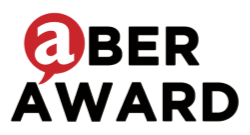 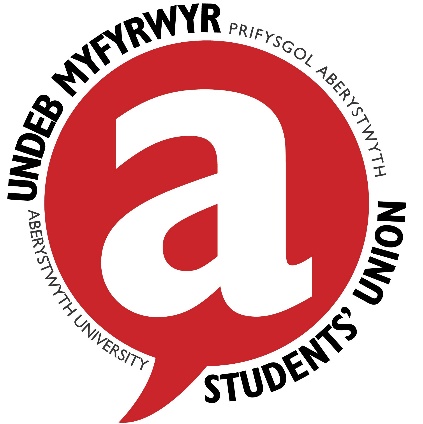 